Association Mauritanienne pour la Santé de la Mère et de l'Enfant(AMSME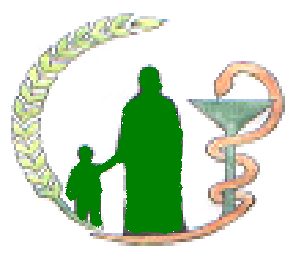 	Organigramme et fiches de postesOrganigramme	        Fiches de  postesIdentification du poste : Responsable des affaires administratives et financièresResponsable des affaires administratives et financièresStructure de rattachement:  PrésidencePrésidenceMission générale :Préparer et exécuter le budget et gérer le personnel Préparer et exécuter le budget et gérer le personnel Responsabilités spécifiques :Gérer, administrer et mobiliser les biens et le  personnel de l'association Gérer, administrer et mobiliser les biens et le  personnel de l'association Lieu de travail :Siege d’AssociationSiege d’AssociationPosition hiérarchique :Position hiérarchique :Position hiérarchique :Supérieur :PrésidentePrésidenteSubordonnés :Personnels  en charge de la comptabilité et du secrétariatPersonnels  en charge de la comptabilité et du secrétariatRelations fonctionnelles : Relations fonctionnelles : Relations fonctionnelles : Internes :Autres responsables des structures et programmesAutres responsables des structures et programmesExternes :Partenaires financiersPartenaires financiersActivités :Activités :Activités :Diriger, organiser,  contrôler les services et concevoir les procéduresAnimer la préparation budgétaire Optimiser l’utilisation des ressources humaines (adéquation profil/postes), des ressources financières et des moyens techniques (utilisation des matériels, affectations des locaux)Organiser et contrôler la comptabilité (livre des dépenses, livre des recettes, livre journal) et préparer  les différents comptesSuperviser la gestion des stocks et la conservation du patrimoineSuperviser les procédures comptables Contrôler la consommation des créditsSuperviser le recouvrement des recettes.Assurer la répartition et le traitement du courrierOrganiser et contrôler la préparation des bons de commande et des marchés et les présenter à la signature de l’ordonnateur Organiser la formation des agentsGérer le personnel : préparation des contrats, contrôle de l’assiduité, évaluation et proposition de notation (avec le responsable de la structure ou programme  intéressé), préparation des fiches de postes, gestion des carrières (recrutement, nomination, affectations, avancements, congés et permissions, sanctions, disponibilité, licenciements, retraite)Organiser la préparation de la paie : calcul des rémunérations, rédaction des feuilles de paie, engagement, vérification et présentation à la signature Proposer une politique du personnel  orientée vers une meilleure adéquation profil/posteGérer  le patrimoine immobilier locatif : préparation  et suivi des contrats de locationParticiper à la réception de l’ensemble des livraisons (avec le responsable de la structure ou du programme intéressé)Organiser et contrôler la conservation et la comptabilité des stocksOrganiser et contrôler la conservation et la comptabilité du patrimoineOrganiser et contrôler la comptabilité analytiqueProcéder à l’inventaire périodique des stocks et du mobilierAssurer le pointage quotidien du personnel du service et consigner les absences Rendre compte  à la présidence  de la marche des servicesDiriger, organiser,  contrôler les services et concevoir les procéduresAnimer la préparation budgétaire Optimiser l’utilisation des ressources humaines (adéquation profil/postes), des ressources financières et des moyens techniques (utilisation des matériels, affectations des locaux)Organiser et contrôler la comptabilité (livre des dépenses, livre des recettes, livre journal) et préparer  les différents comptesSuperviser la gestion des stocks et la conservation du patrimoineSuperviser les procédures comptables Contrôler la consommation des créditsSuperviser le recouvrement des recettes.Assurer la répartition et le traitement du courrierOrganiser et contrôler la préparation des bons de commande et des marchés et les présenter à la signature de l’ordonnateur Organiser la formation des agentsGérer le personnel : préparation des contrats, contrôle de l’assiduité, évaluation et proposition de notation (avec le responsable de la structure ou programme  intéressé), préparation des fiches de postes, gestion des carrières (recrutement, nomination, affectations, avancements, congés et permissions, sanctions, disponibilité, licenciements, retraite)Organiser la préparation de la paie : calcul des rémunérations, rédaction des feuilles de paie, engagement, vérification et présentation à la signature Proposer une politique du personnel  orientée vers une meilleure adéquation profil/posteGérer  le patrimoine immobilier locatif : préparation  et suivi des contrats de locationParticiper à la réception de l’ensemble des livraisons (avec le responsable de la structure ou du programme intéressé)Organiser et contrôler la conservation et la comptabilité des stocksOrganiser et contrôler la conservation et la comptabilité du patrimoineOrganiser et contrôler la comptabilité analytiqueProcéder à l’inventaire périodique des stocks et du mobilierAssurer le pointage quotidien du personnel du service et consigner les absences Rendre compte  à la présidence  de la marche des servicesDiriger, organiser,  contrôler les services et concevoir les procéduresAnimer la préparation budgétaire Optimiser l’utilisation des ressources humaines (adéquation profil/postes), des ressources financières et des moyens techniques (utilisation des matériels, affectations des locaux)Organiser et contrôler la comptabilité (livre des dépenses, livre des recettes, livre journal) et préparer  les différents comptesSuperviser la gestion des stocks et la conservation du patrimoineSuperviser les procédures comptables Contrôler la consommation des créditsSuperviser le recouvrement des recettes.Assurer la répartition et le traitement du courrierOrganiser et contrôler la préparation des bons de commande et des marchés et les présenter à la signature de l’ordonnateur Organiser la formation des agentsGérer le personnel : préparation des contrats, contrôle de l’assiduité, évaluation et proposition de notation (avec le responsable de la structure ou programme  intéressé), préparation des fiches de postes, gestion des carrières (recrutement, nomination, affectations, avancements, congés et permissions, sanctions, disponibilité, licenciements, retraite)Organiser la préparation de la paie : calcul des rémunérations, rédaction des feuilles de paie, engagement, vérification et présentation à la signature Proposer une politique du personnel  orientée vers une meilleure adéquation profil/posteGérer  le patrimoine immobilier locatif : préparation  et suivi des contrats de locationParticiper à la réception de l’ensemble des livraisons (avec le responsable de la structure ou du programme intéressé)Organiser et contrôler la conservation et la comptabilité des stocksOrganiser et contrôler la conservation et la comptabilité du patrimoineOrganiser et contrôler la comptabilité analytiqueProcéder à l’inventaire périodique des stocks et du mobilierAssurer le pointage quotidien du personnel du service et consigner les absences Rendre compte  à la présidence  de la marche des servicesExigences du poste: Exigences du poste: Exigences du poste: Formation / qualificationFormation / qualificationBac + 4 en gestion ou en économie + 2 ans  d'expérienceBTS en comptabilité  + 5 ans d'expérienceExpérienceExpérienceExpérience en gestion des associations  et en administration du personnelAptitudesAptitudesBonne moralité, discrétion et honnêteté prouvéeCritères d’évaluation: Critères d’évaluation: Critères d’évaluation: AssiduitéSuivi satisfaisant  et régulier de la comptabilité de l'association Régularité  et bonne imputation des dépenses effectuéesDisponibilité permanente de crédits disponiblesRéduction de l’absentéisme du personnel et maîtrise de la masse salarialeConformité de la comptabilité patrimoniale et de la comptabilité de stock aux inventairesSatisfaction des partenairesAssiduitéSuivi satisfaisant  et régulier de la comptabilité de l'association Régularité  et bonne imputation des dépenses effectuéesDisponibilité permanente de crédits disponiblesRéduction de l’absentéisme du personnel et maîtrise de la masse salarialeConformité de la comptabilité patrimoniale et de la comptabilité de stock aux inventairesSatisfaction des partenairesAssiduitéSuivi satisfaisant  et régulier de la comptabilité de l'association Régularité  et bonne imputation des dépenses effectuéesDisponibilité permanente de crédits disponiblesRéduction de l’absentéisme du personnel et maîtrise de la masse salarialeConformité de la comptabilité patrimoniale et de la comptabilité de stock aux inventairesSatisfaction des partenairesIdentification du poste : Agent comptableStructure de rattachement :   Service administratif et financierMission Procéder aux écritures comptables et à la conservation, au classement et à l'archivage des pièces et documents comptablesLieu de travail :Siège de l'associationPosition hiérarchique :Position hiérarchique :Supérieur :Responsable des affaires administratives et financièresSubordonné :aucunRelations fonctionnelles : Relations fonctionnelles : Internes :Externes :Etablissements financiers et partenaires en accord avec Responsable des affaires administratives et financières   Activités : Activités : Préparer les documents comptables Préparer la paie : calcul des rémunérations, rédaction de l’état de paie (ou des feuilles de paie), préparation des décharges et chèquesLiquider les facturesGérer l’affectation et tenir la comptabilité du patrimoine : fiches de détenteur et état du patrimoine.Gérer les magasins de stockage et tenir la comptabilité des stocks : fiches de stockTenir la comptabilité analytique : fiches de comptabilité analytiqueProcéder au classement numérique et physiques de documents comptablesPréparer les documents comptables Préparer la paie : calcul des rémunérations, rédaction de l’état de paie (ou des feuilles de paie), préparation des décharges et chèquesLiquider les facturesGérer l’affectation et tenir la comptabilité du patrimoine : fiches de détenteur et état du patrimoine.Gérer les magasins de stockage et tenir la comptabilité des stocks : fiches de stockTenir la comptabilité analytique : fiches de comptabilité analytiqueProcéder au classement numérique et physiques de documents comptablesExigences du poste: Exigences du poste: Formation / qualificationCAP en comptabilité Expérience3 ans d'expérience  et aptitudes prouvées en bureautiqueAptitudeRigueur et dynamismeCritères d’évaluation: Critères d’évaluation: AssiduitéAbsence de retard dans la passation des écrituresNumérotation continue sans double-numérosClassement et archivage des pièces et documents comptables effectués dans le respect des normes.AssiduitéAbsence de retard dans la passation des écrituresNumérotation continue sans double-numérosClassement et archivage des pièces et documents comptables effectués dans le respect des normes.Identification du poste : Identification du poste : Chef du secrétariatStructure de rattachement :Affaires administratives et financièresAffaires administratives et financièresMission :Gérer le courrier et les actes de l'association et les fournitures de bureau  du service affaires administratives et financières Gérer le courrier et les actes de l'association et les fournitures de bureau  du service affaires administratives et financières Lieu de travail :Siège de l'associationSiège de l'associationPosition hiérarchique :Position hiérarchique :Position hiérarchique :Supérieur :Responsable  administratif et financierResponsable  administratif et financierSubordonné :Secrétaires auxiliaires et personnel subalterne du siège  (plantons, gardiens)Secrétaires auxiliaires et personnel subalterne du siège  (plantons, gardiens)Relations fonctionnelles : Relations fonctionnelles : Relations fonctionnelles : Internes :Ensemble des servicesEnsemble des servicesExternes :Tous les usagers, les services postauxTous les usagers, les services postauxActivités : Activités : Activités : Enregistrer le courrier à l’arrivée (ouverture des courriers – excepté courrier personnel adressé  à la présidence), transmission en lecture au responsable des affaires administratives et financières, ventilation dans les services selon annotations de celui-ciEnregistrer et présenter à la signature les courriers au départ (réception des courriers préparés par les services, proposition au visa du responsable des affaires administratives et financières, présentation à la signature  de la présidente, enregistrement et expédition)Superviser l’activité  "protocole" (préparation et organisation  des rendez – vous, audiences, voyages de  la présidente)Rédiger les courriers simples et répétitifsAssurer la saisie des courriers et des actes de l'associationAssurer la saisie des délibérations, résolutions et des procès verbaux des séances du  de l'assemblée générale, ainsi que des décisions  du conseil administratif et du bureau exécutifTenir les registres des délibérations, des résolutions, des procès verbaux et décisions  précitésArchiver les courriers et la documentation généraleAssister les usagers dans leurs démarches auprès de  l'associationOrganiser l’entretien et le gardiennage des locaux de l'associationTransmettre les convocations aux  personnels et membres des instances  et en conserver les accusés de réceptionVérifier les factures d’eau, d’électricité et de téléphone de l'associationContrôler la consommation des crédits alloués pour les fournitures de bureau  de la structure en charge des affaires administrative et financières (papier, consommable et imprimés divers, produits d’entretien)Exercer l’autorité hiérarchique sur les  secrétaires auxiliaires et le personnel subalterne de  l'association Faire le pointage quotidien du personnel du service et signaler les absences  au responsable administratif et financier.Enregistrer le courrier à l’arrivée (ouverture des courriers – excepté courrier personnel adressé  à la présidence), transmission en lecture au responsable des affaires administratives et financières, ventilation dans les services selon annotations de celui-ciEnregistrer et présenter à la signature les courriers au départ (réception des courriers préparés par les services, proposition au visa du responsable des affaires administratives et financières, présentation à la signature  de la présidente, enregistrement et expédition)Superviser l’activité  "protocole" (préparation et organisation  des rendez – vous, audiences, voyages de  la présidente)Rédiger les courriers simples et répétitifsAssurer la saisie des courriers et des actes de l'associationAssurer la saisie des délibérations, résolutions et des procès verbaux des séances du  de l'assemblée générale, ainsi que des décisions  du conseil administratif et du bureau exécutifTenir les registres des délibérations, des résolutions, des procès verbaux et décisions  précitésArchiver les courriers et la documentation généraleAssister les usagers dans leurs démarches auprès de  l'associationOrganiser l’entretien et le gardiennage des locaux de l'associationTransmettre les convocations aux  personnels et membres des instances  et en conserver les accusés de réceptionVérifier les factures d’eau, d’électricité et de téléphone de l'associationContrôler la consommation des crédits alloués pour les fournitures de bureau  de la structure en charge des affaires administrative et financières (papier, consommable et imprimés divers, produits d’entretien)Exercer l’autorité hiérarchique sur les  secrétaires auxiliaires et le personnel subalterne de  l'association Faire le pointage quotidien du personnel du service et signaler les absences  au responsable administratif et financier.Enregistrer le courrier à l’arrivée (ouverture des courriers – excepté courrier personnel adressé  à la présidence), transmission en lecture au responsable des affaires administratives et financières, ventilation dans les services selon annotations de celui-ciEnregistrer et présenter à la signature les courriers au départ (réception des courriers préparés par les services, proposition au visa du responsable des affaires administratives et financières, présentation à la signature  de la présidente, enregistrement et expédition)Superviser l’activité  "protocole" (préparation et organisation  des rendez – vous, audiences, voyages de  la présidente)Rédiger les courriers simples et répétitifsAssurer la saisie des courriers et des actes de l'associationAssurer la saisie des délibérations, résolutions et des procès verbaux des séances du  de l'assemblée générale, ainsi que des décisions  du conseil administratif et du bureau exécutifTenir les registres des délibérations, des résolutions, des procès verbaux et décisions  précitésArchiver les courriers et la documentation généraleAssister les usagers dans leurs démarches auprès de  l'associationOrganiser l’entretien et le gardiennage des locaux de l'associationTransmettre les convocations aux  personnels et membres des instances  et en conserver les accusés de réceptionVérifier les factures d’eau, d’électricité et de téléphone de l'associationContrôler la consommation des crédits alloués pour les fournitures de bureau  de la structure en charge des affaires administrative et financières (papier, consommable et imprimés divers, produits d’entretien)Exercer l’autorité hiérarchique sur les  secrétaires auxiliaires et le personnel subalterne de  l'association Faire le pointage quotidien du personnel du service et signaler les absences  au responsable administratif et financier.Exigences du poste: Exigences du poste: Exigences du poste: Formation / qualificationC.A.P de secrétariat des écoles d’enseignement technique et professionnel ou équivalent + 05 ans d'expérience dans un poste similairesC.A.P de secrétariat des écoles d’enseignement technique et professionnel ou équivalent + 05 ans d'expérience dans un poste similairesExpérienceMaîtrise de la frappe, des techniques de classement et d'archivage, y compris numérique  Maîtrise de la frappe, des techniques de classement et d'archivage, y compris numérique  AptitudesOuverture d’esprit, disponibilité et discrétion Ouverture d’esprit, disponibilité et discrétion Critères d’évaluation: Critères d’évaluation: Critères d’évaluation: AssiduitéDélai de traitement du courrierDisponibilité permanente des documents archivésTenue à jour des registresDisponibilité des véhicules et des chauffeursPropreté des locauxDisponibilité du personnel subalterne de l'associationAssiduitéDélai de traitement du courrierDisponibilité permanente des documents archivésTenue à jour des registresDisponibilité des véhicules et des chauffeursPropreté des locauxDisponibilité du personnel subalterne de l'associationAssiduitéDélai de traitement du courrierDisponibilité permanente des documents archivésTenue à jour des registresDisponibilité des véhicules et des chauffeursPropreté des locauxDisponibilité du personnel subalterne de l'associationIdentification du poste : PlantonStructure de rattachement :Structure en charge des affaires administratives et financièresMission Orienter les usagers, faire des courses (transmission de courrier notamment) et assurer la police des locaux Lieu de travail :Service d’affectationPosition hiérarchique :Position hiérarchique :Supérieur :Responsable du service d’affectation (secrétariat administratif pour le siège) Subordonné :Aucun Relations fonctionnelles : Relations fonctionnelles : Internes :AucuneExternes :Autres administrations destinataires des correspondances, usagersActivités : Activités : Assurer la police des locaux d’affectation et l’accueil des usagersTenir le cahier de transmission Remettre en bon état les correspondances confiées, faire émarger le cahier de transmission et retourner les courriers non distribuésInformer le supérieur hiérarchique direct des difficultés rencontrées Assurer la police des locaux d’affectation et l’accueil des usagersTenir le cahier de transmission Remettre en bon état les correspondances confiées, faire émarger le cahier de transmission et retourner les courriers non distribuésInformer le supérieur hiérarchique direct des difficultés rencontrées Exigences du poste: Exigences du poste: Formation / qualificationSavoir lire et écrire ExpérienceAvoir une bonne connaissance de la localisation des collaborateurs externes de l'association  AptitudeBonne aptitude physiqueCritères d’évaluation: Critères d’évaluation: AssiduitéDélais de transmission du courrierNombre de courriers transmis aux destinatairesTenue du cahier de transmissionAssiduitéDélais de transmission du courrierNombre de courriers transmis aux destinatairesTenue du cahier de transmissionIdentification du poste : ChauffeurStructure de rattachement :Service d’affectationMission :Conduire les véhicules confiés et les conserver en parfait état de fonctionnementLieu de travail :VéhiculePosition hiérarchique :Position hiérarchique :Supérieur :Chef  du secrétariatSubordonné :AucunRelations fonctionnelles : Relations fonctionnelles : Internes :Responsable du service utilisateur du véhiculeExternes :Garages, stations-servicesActivités : Activités : Assumer la responsabilité du véhicule affectéTenir à jour le carnet de bord (kilomètres parcourus, entretiens périodiques effectués, consommation de carburant et des lubrifiants)Assurer l’entretien quotidien (niveau d’huile, liquide freins, batterie, système de refroidissement, roues, nettoyage interne et externe) et lavage périodiqueRéaliser les courses ordonnées en respectant les règles de conduite prescrites Informer le supérieur hiérarchique direct de l’état du véhicule, des dégradations constatées et des entretiens périodiques à effectuerAssumer la responsabilité du véhicule affectéTenir à jour le carnet de bord (kilomètres parcourus, entretiens périodiques effectués, consommation de carburant et des lubrifiants)Assurer l’entretien quotidien (niveau d’huile, liquide freins, batterie, système de refroidissement, roues, nettoyage interne et externe) et lavage périodiqueRéaliser les courses ordonnées en respectant les règles de conduite prescrites Informer le supérieur hiérarchique direct de l’état du véhicule, des dégradations constatées et des entretiens périodiques à effectuerExigences du poste: Exigences du poste: Formation / qualificationChauffeur doté d’un permis de conduire de catégorie B Expérience5 ans d’expérience de la routeAptitudeBonne aptitude physiqueCritères d’évaluation: Critères d’évaluation: Etat du véhicule affectéPonctualitéDisponibilité du véhicule Etat du véhicule affectéPonctualitéDisponibilité du véhicule Identification du poste : Chargé de la communicationChargé de la communicationStructure de rattachement:  PrésidencePrésidenceMission générale :Concevoir  et mettre en œuvre la stratégie de communication de l'association  Concevoir  et mettre en œuvre la stratégie de communication de l'association  Responsabilités spécifiques :prendre en charge la communication interne et externe de   l'association prendre en charge la communication interne et externe de   l'association Lieu de travail :Siège de l'associationSiège de l'associationPosition hiérarchique :Position hiérarchique :Position hiérarchique :Supérieur :PrésidentePrésidenteSubordonnés :Personnels  éventuellement rattachés au service Personnels  éventuellement rattachés au service Relations fonctionnelles : Relations fonctionnelles : Relations fonctionnelles : Internes :Autres responsables des structures et programmesAutres responsables des structures et programmesExternes :Canaux de communication publics et privésCanaux de communication publics et privésActivités :Activités :Activités :Proposer une stratégie globale de communication, en superviser la coordination et l’évaluation Piloter   la mise en œuvre des orientations stratégiques en matière de  communicationFournir des conseil techniques aux chargés des programmes pour la programmation pour la mise en œuvre d'activités sociales pour le changement de comportement, y compris  pour l'utilisation stratégique des médias, la communication interpersonnelle et le dialogue, ainsi que  la mobilisation socialeDévelopper des messages, matériaux de communication, communications et activités communautaires en accord avec la stratégie de communication adoptée par l'associationOrganiser, coordonner et diffuser  des informations relatives  à la vie associativeConcevoir  et/ou réaliser des supports de communication numériqueCoordonner, piloter et évaluer des projets de communication numériquesVeille à la cohérence des messages, notamment entre l’interne et l’externe et à l’égard des différents publicsDévelopper  les relations avec la presse et les médiasConcevoir et/ou réaliser  des produits de communication, produire des contenusDévelopper la création, assurer la qualité et la cohérence des formes et des contenus de communicationProposer et réaliser des reportages et rédiger des  articles Recueillir,  analyser et synthétiser l’informationMettre en forme, préparer  et diffuser l’informationProposer une stratégie globale de communication, en superviser la coordination et l’évaluation Piloter   la mise en œuvre des orientations stratégiques en matière de  communicationFournir des conseil techniques aux chargés des programmes pour la programmation pour la mise en œuvre d'activités sociales pour le changement de comportement, y compris  pour l'utilisation stratégique des médias, la communication interpersonnelle et le dialogue, ainsi que  la mobilisation socialeDévelopper des messages, matériaux de communication, communications et activités communautaires en accord avec la stratégie de communication adoptée par l'associationOrganiser, coordonner et diffuser  des informations relatives  à la vie associativeConcevoir  et/ou réaliser des supports de communication numériqueCoordonner, piloter et évaluer des projets de communication numériquesVeille à la cohérence des messages, notamment entre l’interne et l’externe et à l’égard des différents publicsDévelopper  les relations avec la presse et les médiasConcevoir et/ou réaliser  des produits de communication, produire des contenusDévelopper la création, assurer la qualité et la cohérence des formes et des contenus de communicationProposer et réaliser des reportages et rédiger des  articles Recueillir,  analyser et synthétiser l’informationMettre en forme, préparer  et diffuser l’informationProposer une stratégie globale de communication, en superviser la coordination et l’évaluation Piloter   la mise en œuvre des orientations stratégiques en matière de  communicationFournir des conseil techniques aux chargés des programmes pour la programmation pour la mise en œuvre d'activités sociales pour le changement de comportement, y compris  pour l'utilisation stratégique des médias, la communication interpersonnelle et le dialogue, ainsi que  la mobilisation socialeDévelopper des messages, matériaux de communication, communications et activités communautaires en accord avec la stratégie de communication adoptée par l'associationOrganiser, coordonner et diffuser  des informations relatives  à la vie associativeConcevoir  et/ou réaliser des supports de communication numériqueCoordonner, piloter et évaluer des projets de communication numériquesVeille à la cohérence des messages, notamment entre l’interne et l’externe et à l’égard des différents publicsDévelopper  les relations avec la presse et les médiasConcevoir et/ou réaliser  des produits de communication, produire des contenusDévelopper la création, assurer la qualité et la cohérence des formes et des contenus de communicationProposer et réaliser des reportages et rédiger des  articles Recueillir,  analyser et synthétiser l’informationMettre en forme, préparer  et diffuser l’informationExigences du poste: Exigences du poste: Exigences du poste: Formation / qualificationFormation / qualificationDiplôme supérieur en sciences sociales  ou équivalent  + 10 ans d'expérience professionnelleen matière de communication ExpérienceExpérienceExpérience  fermement établie  en communication généraleExpérience  avérée dans le développement et la mise en œuvre  d'activités de communication sociale pour le changement de comportementTrès bonne connaissance du milieu associatif  et des attentes des partenaires en matière de visibilitéAptitudesAptitudesTrès bonne maitrise des langues  : arabe, français, langues nationalesCritères d’évaluation: Critères d’évaluation: Critères d’évaluation: Excellente visibilité externe de l'associationAccessibilité et fluidité de l’information interneQualité des messages transmisSatisfaction des usagersAmélioration de l'image publique de l'associationExcellente visibilité externe de l'associationAccessibilité et fluidité de l’information interneQualité des messages transmisSatisfaction des usagersAmélioration de l'image publique de l'associationExcellente visibilité externe de l'associationAccessibilité et fluidité de l’information interneQualité des messages transmisSatisfaction des usagersAmélioration de l'image publique de l'associationIdentification du poste : Responsables des programmesResponsables des programmesStructure de rattachement:  PrésidencePrésidenceMission générale :Veiller  à la  qualité, à la pertinence et  à  la cohérence des actions et interventions menées par les programmes en références aux objectifs de l'associationVeiller  à la  qualité, à la pertinence et  à  la cohérence des actions et interventions menées par les programmes en références aux objectifs de l'associationLieu de travail :Siège de l'associationSiège de l'associationPosition hiérarchique :Position hiérarchique :Position hiérarchique :Supérieur :PrésidentePrésidenteSubordonnés :Personnels   et structures rattachés : Chargé du suivi, de l'évaluation et de la capitalisation, chargé de la mobilisation des ressources, chargés des  structures d'appui aux programmes (centres et ligne verte)Personnels   et structures rattachés : Chargé du suivi, de l'évaluation et de la capitalisation, chargé de la mobilisation des ressources, chargés des  structures d'appui aux programmes (centres et ligne verte)Relations fonctionnelles : Relations fonctionnelles : Relations fonctionnelles : Internes :Présidence,  Chargés des programmesPrésidence,  Chargés des programmesExternes :Partenaires de l'associationPartenaires de l'associationActivités :Activités :Activités :Appuyer  et superviser les chargés des programmes dans la formulation et la mise en œuvre de leurs programmes respectifsVeiller au suivi ,  à l'évaluation  et à la capitalisations des interventions des  programmes Assurer la fluidité  des rapports liaison entre les structures d'appui (centres et ligne verte) et les programmes  pour une plus grande efficacité des interventionsfournir un appui au management des programmes  en assurant, notamment,l'interface avec les partenaires institutionnels, les différents acteurs concernés  et appui au management des programmes ;le contrôle  technique des activités de terrain entreprises par les programmes ;la supervision technique des intervenants au titre des programmes ;le coaching des personnels commis par les programmes  ;le back - stopping et assurance qualité des processus et des livrables produits par les programmesAppuyer  et superviser les chargés des programmes dans la formulation et la mise en œuvre de leurs programmes respectifsVeiller au suivi ,  à l'évaluation  et à la capitalisations des interventions des  programmes Assurer la fluidité  des rapports liaison entre les structures d'appui (centres et ligne verte) et les programmes  pour une plus grande efficacité des interventionsfournir un appui au management des programmes  en assurant, notamment,l'interface avec les partenaires institutionnels, les différents acteurs concernés  et appui au management des programmes ;le contrôle  technique des activités de terrain entreprises par les programmes ;la supervision technique des intervenants au titre des programmes ;le coaching des personnels commis par les programmes  ;le back - stopping et assurance qualité des processus et des livrables produits par les programmesAppuyer  et superviser les chargés des programmes dans la formulation et la mise en œuvre de leurs programmes respectifsVeiller au suivi ,  à l'évaluation  et à la capitalisations des interventions des  programmes Assurer la fluidité  des rapports liaison entre les structures d'appui (centres et ligne verte) et les programmes  pour une plus grande efficacité des interventionsfournir un appui au management des programmes  en assurant, notamment,l'interface avec les partenaires institutionnels, les différents acteurs concernés  et appui au management des programmes ;le contrôle  technique des activités de terrain entreprises par les programmes ;la supervision technique des intervenants au titre des programmes ;le coaching des personnels commis par les programmes  ;le back - stopping et assurance qualité des processus et des livrables produits par les programmesExigences du poste: Exigences du poste: Exigences du poste: Formation / qualificationFormation / qualificationBac + 5  en sciences économiques ou juridiques + au moins 10 ans d'expérience en conduite  de missions  pluridisciplinaires ExpérienceExpérienceCompétences avérées  en matière de planification, programmation  et gestion des  projets  de développementExpertise fermement établie dans le domaine des droits de l'homme en général, de l'enfant et de la femme en particulierBonne connaissance  du milieu associatifAptitudesAptitudesEsprit de synthèseSens du travail en équipe Excellente  maîtrise de la langue  française à l'oral comme à l'écritBonne maîtrise de l'outil informatiqueCritères d’évaluation: Critères d’évaluation: Critères d’évaluation: Régularité et qualité technique des  livrables   produits par les programmesParfaite synergie  entre  tous les services relavant de la compétence directe  du responsable  des programmePleine satisfaction des  bénéficiaires de l'action de l'association, ainsi de tous les partenaires Amélioration substantielle   du positionnement de l'association sur l'échiquier national et au plan international  Régularité et qualité technique des  livrables   produits par les programmesParfaite synergie  entre  tous les services relavant de la compétence directe  du responsable  des programmePleine satisfaction des  bénéficiaires de l'action de l'association, ainsi de tous les partenaires Amélioration substantielle   du positionnement de l'association sur l'échiquier national et au plan international  Régularité et qualité technique des  livrables   produits par les programmesParfaite synergie  entre  tous les services relavant de la compétence directe  du responsable  des programmePleine satisfaction des  bénéficiaires de l'action de l'association, ainsi de tous les partenaires Amélioration substantielle   du positionnement de l'association sur l'échiquier national et au plan international  Identification du poste : Chargé du suivi, de l'évaluation et de la capitalisationChargé du suivi, de l'évaluation et de la capitalisationStructure de rattachement:  Responsable (coordination générale) des programmesResponsable (coordination générale) des programmesMission générale :Coordonner, suivre, assurer la contrôle technique et veiller à la capitalisation,  sous l'autorité du responsable des programmes, de toutes les activités l'associationCoordonner, suivre, assurer la contrôle technique et veiller à la capitalisation,  sous l'autorité du responsable des programmes, de toutes les activités l'associationLieu de travail :Siège de l'associationSiège de l'associationPosition hiérarchique :Position hiérarchique :Position hiérarchique :Supérieur :Responsable des programmesResponsable des programmesSubordonnés :Personnels   éventuellement rattachésPersonnels   éventuellement rattachésRelations fonctionnelles : Relations fonctionnelles : Relations fonctionnelles : Internes :Le responsable  des programmes, les  chargés des programmes, le chargé de la communicationLe responsable  des programmes, les  chargés des programmes, le chargé de la communicationExternes :NéantNéantActivités :Activités :Activités : Appuyer le responsable des programmes pour le suivi,  l'évaluation  et  la capitalisation des interventions des  programmes Développer un cadre pour le suivi et l'évaluation des projets avec un méthodologie standardiséePréparer  toute la documentation de base permettant d'assurer le suivi, l'évaluation et la capitalisation des projets mis en œuvre par les programmesFormuler un plan de suivi -évaluation pour chaque projet exécuté par l'associationGérer la banque de données relatives  aux  projets mis en œuvre  par l'associationSuivre l'évolution des indicateurs d'activités et des indicateurs de résultats et  s'assurer de la fiabilité  les sources de vérificationAnalyser les résultats  et préparer les rapports faisant état de l'état d'avancement  des actions entreprises et expliquant  leur degré de conformité aux prévisions initiales tout en expliquent les écarts éventuellement relevés Superviser la capitalisation et la publication des résultats sanctionnant les interventions effectuées par l'associationAppuyer les évaluations indépendantes  et s'assurer de leur crédibilité et de leur conformité aux normes professionnelles  Appuyer le responsable des programmes pour le suivi,  l'évaluation  et  la capitalisation des interventions des  programmes Développer un cadre pour le suivi et l'évaluation des projets avec un méthodologie standardiséePréparer  toute la documentation de base permettant d'assurer le suivi, l'évaluation et la capitalisation des projets mis en œuvre par les programmesFormuler un plan de suivi -évaluation pour chaque projet exécuté par l'associationGérer la banque de données relatives  aux  projets mis en œuvre  par l'associationSuivre l'évolution des indicateurs d'activités et des indicateurs de résultats et  s'assurer de la fiabilité  les sources de vérificationAnalyser les résultats  et préparer les rapports faisant état de l'état d'avancement  des actions entreprises et expliquant  leur degré de conformité aux prévisions initiales tout en expliquent les écarts éventuellement relevés Superviser la capitalisation et la publication des résultats sanctionnant les interventions effectuées par l'associationAppuyer les évaluations indépendantes  et s'assurer de leur crédibilité et de leur conformité aux normes professionnelles  Appuyer le responsable des programmes pour le suivi,  l'évaluation  et  la capitalisation des interventions des  programmes Développer un cadre pour le suivi et l'évaluation des projets avec un méthodologie standardiséePréparer  toute la documentation de base permettant d'assurer le suivi, l'évaluation et la capitalisation des projets mis en œuvre par les programmesFormuler un plan de suivi -évaluation pour chaque projet exécuté par l'associationGérer la banque de données relatives  aux  projets mis en œuvre  par l'associationSuivre l'évolution des indicateurs d'activités et des indicateurs de résultats et  s'assurer de la fiabilité  les sources de vérificationAnalyser les résultats  et préparer les rapports faisant état de l'état d'avancement  des actions entreprises et expliquant  leur degré de conformité aux prévisions initiales tout en expliquent les écarts éventuellement relevés Superviser la capitalisation et la publication des résultats sanctionnant les interventions effectuées par l'associationAppuyer les évaluations indépendantes  et s'assurer de leur crédibilité et de leur conformité aux normes professionnelles Exigences du poste: Exigences du poste: Exigences du poste: Formation / qualificationFormation / qualificationBac + 3  en sciences  sociales + une ou plusieurs formations en suivi - évaluation et en capitalisationExpérienceExpérienceExpérience  établie en matière de gestion  et de suivi - évaluation  des programmes et des projetsCompétences avérées  en matière d'élaboration des  outils de suivi, d'évaluation et de capitalisation des projets et programmesBonne connaissance  du milieu associatifAptitudesAptitudesExcellentes  qualités de communication et  d'analyseEsprit de synthèseSens du travail en équipe Bonne maîtrise de l'outil informatique Excellente  maîtrise de la langue  française à l'oral comme à l'écritBonne connaissance  de l'arabe et de l'anglaisCritères d’évaluation: Critères d’évaluation: Critères d’évaluation: AssiduitéRégularité du suivi, de l'évaluation et de la capitalisation des actions réalisées par l'associationNombre et qualité des rapports  produitsAssiduitéRégularité du suivi, de l'évaluation et de la capitalisation des actions réalisées par l'associationNombre et qualité des rapports  produitsAssiduitéRégularité du suivi, de l'évaluation et de la capitalisation des actions réalisées par l'associationNombre et qualité des rapports  produitsStructure de rattachement:  Chargé de la mobilisation des ressources et d'établissement de partenariatsChargé de la mobilisation des ressources et d'établissement de partenariatsMission générale :Développer et mettre en œuvre une stratégie de mobilisation de ressources et d’établissement de partenariats Développer et mettre en œuvre une stratégie de mobilisation de ressources et d’établissement de partenariats Lieu de travail :Siège de l'associationSiège de l'associationPosition hiérarchique :Position hiérarchique :Position hiérarchique :Supérieur :Responsable des programmesResponsable des programmesSubordonnés :Personnels éventuellement rattachésPersonnels éventuellement rattachésRelations fonctionnelles : Relations fonctionnelles : Relations fonctionnelles : Internes :Présidence,  Responsable des programmes  et Chargés des programmesPrésidence,  Responsable des programmes  et Chargés des programmesExternes :Partenaires de l'associationPartenaires de l'associationActivités :Activités :Activités :Formuler une stratégie de mobilisation de  ressources et d'établissement de partenariats au profit de l'associationCoordonner et superviser  les actions de mobilisation des ressources et de développement des partenariats prévues dabs la stratégie  établieApporter, en relation avec le responsable des  programmes et les chargés des programmes, une réponse appropriée aux besoins de financement des plans, programmes et projets  de l'associationFormuler une stratégie de mobilisation de  ressources et d'établissement de partenariats au profit de l'associationCoordonner et superviser  les actions de mobilisation des ressources et de développement des partenariats prévues dabs la stratégie  établieApporter, en relation avec le responsable des  programmes et les chargés des programmes, une réponse appropriée aux besoins de financement des plans, programmes et projets  de l'associationFormuler une stratégie de mobilisation de  ressources et d'établissement de partenariats au profit de l'associationCoordonner et superviser  les actions de mobilisation des ressources et de développement des partenariats prévues dabs la stratégie  établieApporter, en relation avec le responsable des  programmes et les chargés des programmes, une réponse appropriée aux besoins de financement des plans, programmes et projets  de l'associationExigences du poste: Exigences du poste: Exigences du poste: Formation / qualificationFormation / qualificationDiplôme  supérieur  en finance  ou équivalent + 04 ans d'expérience  dans la recherche des financements  pour la mise en œuvre d'actions   au sein des structures de la société civile ou des administrations décentraliséesExpérienceExpérienceExpérience ferment établie en financement des programmes et projetsExpérience avérée dans les procédures des principaux partenaires techniques et financiersAptitudesAptitudesExcellente  maîtrise de la langue  française à l'oral comme à l'écritBonne connaissance des langues :   arabe, française et anglaiseBonne maîtrise de l'outil informatiqueCritères d’évaluation: Critères d’évaluation: Critères d’évaluation: Existence d'une stratégie de financement régulièrement mise à jourExistence d'un répertoire exhaustif  et réactualisé en temps réel des partenaires de l'associationNombre de conventions de financement obtenuesNombre et durabilité des partenariats établisExistence d'une stratégie de financement régulièrement mise à jourExistence d'un répertoire exhaustif  et réactualisé en temps réel des partenaires de l'associationNombre de conventions de financement obtenuesNombre et durabilité des partenariats établisExistence d'une stratégie de financement régulièrement mise à jourExistence d'un répertoire exhaustif  et réactualisé en temps réel des partenaires de l'associationNombre de conventions de financement obtenuesNombre et durabilité des partenariats établisStructure de rattachement:  Directeur(trice )du centreDirecteur(trice )du centreMission générale :Coordonner les services d'accueil et de prise en charge  précoce des femmes et des enfants victimes de violences,  compris des enfants en mobilitéCoordonner les services d'accueil et de prise en charge  précoce des femmes et des enfants victimes de violences,  compris des enfants en mobilitéLieu de travail :Site du centreSite du centrePosition hiérarchique :Position hiérarchique :Position hiérarchique :Supérieur :Responsable des programmesResponsable des programmesSubordonnés :Personnels éventuellement rattachésPersonnels éventuellement rattachésRelations fonctionnelles : Relations fonctionnelles : Relations fonctionnelles : Internes :Responsable des programmes , coordinateur (trice) de la ligne  verte,  chargés des programmesResponsable des programmes , coordinateur (trice) de la ligne  verte,  chargés des programmesExternes :Force publiques, administrations,  familles, partenaires publics et privés de l'associationForce publiques, administrations,  familles, partenaires publics et privés de l'associationActivités :Activités :Activités :Assurer  l'administration générale de la  structure d’accueil , d'écoute et de prise en charge holistique des enfants et des femmes victimes de violences, ainsi que des enfants en conflit avec la loi et des enfants en mobilitéCoordonner  les services de l’accueil, d'assistance   et d'accompagnement des femmes victimes de violences, ainsi que des enfants en conflit avec la loi et des enfants en  mobilitéOrganiser,  sous l'autorité du  responsable des programmes et  en relation avec  le coordinateur (trice) de la ligne  verte, les premières prestations d'accompagnement  et d'assistance juridique, médicale et d'éducation à fournir  aux enfants et aux femmes victimes de violences, ainsi qu'aux enfants en mobilitéOrganiser  l' accueil, l' orientation et la coordination de la relation aux familles ou substituts parentauxVeiller, en cas de violences  sexuelles :à la prise en charge médicale de la victime : examen clinique, traitement préventif et/ou curatif pour IST, prophylaxie post exposition au VIH et pilule contraceptive d’urgenceaux recueil  des éléments d’enquête médico-légaleau suivi  des soins si nécessaireà la facilitation des entretiens individuels à la survivante pour assurer un meilleur équilibre  psychosocialà l' écoute et  au  soutien psychosocialAssurer  l'administration générale de la  structure d’accueil , d'écoute et de prise en charge holistique des enfants et des femmes victimes de violences, ainsi que des enfants en conflit avec la loi et des enfants en mobilitéCoordonner  les services de l’accueil, d'assistance   et d'accompagnement des femmes victimes de violences, ainsi que des enfants en conflit avec la loi et des enfants en  mobilitéOrganiser,  sous l'autorité du  responsable des programmes et  en relation avec  le coordinateur (trice) de la ligne  verte, les premières prestations d'accompagnement  et d'assistance juridique, médicale et d'éducation à fournir  aux enfants et aux femmes victimes de violences, ainsi qu'aux enfants en mobilitéOrganiser  l' accueil, l' orientation et la coordination de la relation aux familles ou substituts parentauxVeiller, en cas de violences  sexuelles :à la prise en charge médicale de la victime : examen clinique, traitement préventif et/ou curatif pour IST, prophylaxie post exposition au VIH et pilule contraceptive d’urgenceaux recueil  des éléments d’enquête médico-légaleau suivi  des soins si nécessaireà la facilitation des entretiens individuels à la survivante pour assurer un meilleur équilibre  psychosocialà l' écoute et  au  soutien psychosocialAssurer  l'administration générale de la  structure d’accueil , d'écoute et de prise en charge holistique des enfants et des femmes victimes de violences, ainsi que des enfants en conflit avec la loi et des enfants en mobilitéCoordonner  les services de l’accueil, d'assistance   et d'accompagnement des femmes victimes de violences, ainsi que des enfants en conflit avec la loi et des enfants en  mobilitéOrganiser,  sous l'autorité du  responsable des programmes et  en relation avec  le coordinateur (trice) de la ligne  verte, les premières prestations d'accompagnement  et d'assistance juridique, médicale et d'éducation à fournir  aux enfants et aux femmes victimes de violences, ainsi qu'aux enfants en mobilitéOrganiser  l' accueil, l' orientation et la coordination de la relation aux familles ou substituts parentauxVeiller, en cas de violences  sexuelles :à la prise en charge médicale de la victime : examen clinique, traitement préventif et/ou curatif pour IST, prophylaxie post exposition au VIH et pilule contraceptive d’urgenceaux recueil  des éléments d’enquête médico-légaleau suivi  des soins si nécessaireà la facilitation des entretiens individuels à la survivante pour assurer un meilleur équilibre  psychosocialà l' écoute et  au  soutien psychosocialExigences du poste: Exigences du poste: Exigences du poste: Formation / qualificationFormation / qualificationDiplôme en sciences sociales + 04 ans d'expérience  dans des structures d'appui aux femmes et enfants victimes de violences ou  être titulaire d'un diplôme de santé ou d'assistance sociale  et d'une expérience de 1 0 ans   en rapport avec les activités du centreExpérienceExpérienceExpérience ferment établie dans l'administration des structures de  prise en charge des enfants  vulnérables et des femmes victimes de violenceBonne connaissance de l'environnement social et institutionnel des enfants et femmes victimes de violences , des enfants en conflit avec la loi, ainsi que   et des enfants en mobilitéAptitudesAptitudesLeadership et bonne capacité de managementPatience, sens de l'écoute  et stabilité  émotionnelleCapacité  d’adaptation avéréeMobilité  géographiqueBonne maîtrise de l'outil informatiqueCritères d’évaluation: Critères d’évaluation: Critères d’évaluation: Régularité du fonctionnement de l'institutionQualité du suivi  des divers intervenants dans la prise en charges des enfants et des femmes  victimes de violences ,  y compris des enfants en conflit avec la loi et des enfants en mobilitéExistence d'un  du schéma organisationnel rationnel et opérationnel de la structureQualité des services offerts et prestations fournies par le centreBonne traçabilité des interventions effectuées par le centre (base des données régulièrement mise à jour)Régularité  et exhaustivité des indicateurs, données statistique, analyses  et tous documents informatifs  produits par le centresRégularité du fonctionnement de l'institutionQualité du suivi  des divers intervenants dans la prise en charges des enfants et des femmes  victimes de violences ,  y compris des enfants en conflit avec la loi et des enfants en mobilitéExistence d'un  du schéma organisationnel rationnel et opérationnel de la structureQualité des services offerts et prestations fournies par le centreBonne traçabilité des interventions effectuées par le centre (base des données régulièrement mise à jour)Régularité  et exhaustivité des indicateurs, données statistique, analyses  et tous documents informatifs  produits par le centresRégularité du fonctionnement de l'institutionQualité du suivi  des divers intervenants dans la prise en charges des enfants et des femmes  victimes de violences ,  y compris des enfants en conflit avec la loi et des enfants en mobilitéExistence d'un  du schéma organisationnel rationnel et opérationnel de la structureQualité des services offerts et prestations fournies par le centreBonne traçabilité des interventions effectuées par le centre (base des données régulièrement mise à jour)Régularité  et exhaustivité des indicateurs, données statistique, analyses  et tous documents informatifs  produits par le centresStructure de rattachement:  Coordinateur (trice) de la ligne verteCoordinateur (trice) de la ligne verteMission générale :Coordonner, animer et impulser  le  service  du numéro vert afin de répondre efficacement à toutes  les   femmes et à tous les enfants ayant besoin d'attention et de protection  au travers un système de référencement permettant leur orientation vers des structures leur donnant un accès approprié à une  prise en charge adéquateCoordonner, animer et impulser  le  service  du numéro vert afin de répondre efficacement à toutes  les   femmes et à tous les enfants ayant besoin d'attention et de protection  au travers un système de référencement permettant leur orientation vers des structures leur donnant un accès approprié à une  prise en charge adéquateLieu de travail :Site de la ligne verteSite de la ligne vertePosition hiérarchique :Position hiérarchique :Position hiérarchique :Supérieur :Responsable des programmesResponsable des programmesSubordonnés :Conseillers(ères), écouteurs, autres personnels éventuellement rattachésConseillers(ères), écouteurs, autres personnels éventuellement rattachésRelations fonctionnelles : Relations fonctionnelles : Relations fonctionnelles : Internes :Responsable des programmes ,  directeur(trice) des centres,  chargés des programmesResponsable des programmes ,  directeur(trice) des centres,  chargés des programmesExternes :Administrations  et institutions  publiques, force publique,  familles, partenaires publics et privés de l'associationAdministrations  et institutions  publiques, force publique,  familles, partenaires publics et privés de l'associationActivités :Activités :Activités :Assurer  l'administration générale  et coordonner  l'ensemble des activités de la  ligne verte Assurer la représentation de la ligne verte dans toutes les manifestations  nationales ou internationales en  rapport avec l'objet de celle-ciIntervenir, en parfaite synergie  avec le responsable des programmes, les administrations des centres et les chargés des programmes pour l'écoute, l'information et l'orientation sous la garantie d'un anonymat implacable, des enfants et des femmes appelantes vers des dispositifs d'accompagnement et de prise en chargeDocumenter, de façon systématique et circonstanciée,  tous les cas d'espèce  soumis à la ligne verte, et en assurer une publication mensuelle, en relation avec le responsable des programme et le service en charge e la communicationFormuler, en relation avec le chargé de la mobilisation des ressources,  les demandes de subventions, les requêtes de financement et les propositions de projetsConcevoir , en relation avec le responsable des programmes el  le service en charge de la communication, une stratégie de développement et de vulgarisation de la ligne verte et des services qu'elle propose Concevoir, en relation avec le responsable des programme,  un dispositif  organisationnel facilitant l’accès des femmes victimes de violences, ainsi que des enfants en conflit avec la loi et des enfants en  mobilité à un service de dénonciation et de prise en charge des cas de violation de leurs droitsConcevoir  et veiller  à l'exécution d'un plan de formation initiale  et continue  au profit des personnels  de la ligne verteEtablir et renforcer, en rapport avec le chargé de la mobilisation des ressources  et d'établissement des partenariats,  les relations de collaboration et de coopération  entre le ligne verte et les réseaux régionaux et internationaux   intervenant dans le même domaineAssurer  l'administration générale  et coordonner  l'ensemble des activités de la  ligne verte Assurer la représentation de la ligne verte dans toutes les manifestations  nationales ou internationales en  rapport avec l'objet de celle-ciIntervenir, en parfaite synergie  avec le responsable des programmes, les administrations des centres et les chargés des programmes pour l'écoute, l'information et l'orientation sous la garantie d'un anonymat implacable, des enfants et des femmes appelantes vers des dispositifs d'accompagnement et de prise en chargeDocumenter, de façon systématique et circonstanciée,  tous les cas d'espèce  soumis à la ligne verte, et en assurer une publication mensuelle, en relation avec le responsable des programme et le service en charge e la communicationFormuler, en relation avec le chargé de la mobilisation des ressources,  les demandes de subventions, les requêtes de financement et les propositions de projetsConcevoir , en relation avec le responsable des programmes el  le service en charge de la communication, une stratégie de développement et de vulgarisation de la ligne verte et des services qu'elle propose Concevoir, en relation avec le responsable des programme,  un dispositif  organisationnel facilitant l’accès des femmes victimes de violences, ainsi que des enfants en conflit avec la loi et des enfants en  mobilité à un service de dénonciation et de prise en charge des cas de violation de leurs droitsConcevoir  et veiller  à l'exécution d'un plan de formation initiale  et continue  au profit des personnels  de la ligne verteEtablir et renforcer, en rapport avec le chargé de la mobilisation des ressources  et d'établissement des partenariats,  les relations de collaboration et de coopération  entre le ligne verte et les réseaux régionaux et internationaux   intervenant dans le même domaineAssurer  l'administration générale  et coordonner  l'ensemble des activités de la  ligne verte Assurer la représentation de la ligne verte dans toutes les manifestations  nationales ou internationales en  rapport avec l'objet de celle-ciIntervenir, en parfaite synergie  avec le responsable des programmes, les administrations des centres et les chargés des programmes pour l'écoute, l'information et l'orientation sous la garantie d'un anonymat implacable, des enfants et des femmes appelantes vers des dispositifs d'accompagnement et de prise en chargeDocumenter, de façon systématique et circonstanciée,  tous les cas d'espèce  soumis à la ligne verte, et en assurer une publication mensuelle, en relation avec le responsable des programme et le service en charge e la communicationFormuler, en relation avec le chargé de la mobilisation des ressources,  les demandes de subventions, les requêtes de financement et les propositions de projetsConcevoir , en relation avec le responsable des programmes el  le service en charge de la communication, une stratégie de développement et de vulgarisation de la ligne verte et des services qu'elle propose Concevoir, en relation avec le responsable des programme,  un dispositif  organisationnel facilitant l’accès des femmes victimes de violences, ainsi que des enfants en conflit avec la loi et des enfants en  mobilité à un service de dénonciation et de prise en charge des cas de violation de leurs droitsConcevoir  et veiller  à l'exécution d'un plan de formation initiale  et continue  au profit des personnels  de la ligne verteEtablir et renforcer, en rapport avec le chargé de la mobilisation des ressources  et d'établissement des partenariats,  les relations de collaboration et de coopération  entre le ligne verte et les réseaux régionaux et internationaux   intervenant dans le même domaineExigences du poste: Exigences du poste: Exigences du poste: Formation / qualificationFormation / qualificationDiplôme supérieur en en sciences sociales + 04 ans d'expérience  dans des structures  dans un service similaire ou procheExpérienceExpérienceExpérience ferment établie dans l'administration des structures de  prise en charge des enfants  vulnérables et des femmes victimes de violenceBonne connaissance de l'environnement social et institutionnel des enfants et femmes victimes de violences , des enfants en conflit avec la loi, ainsi que   et des enfants en mobilitéAptitudesAptitudesLeadership et bonne capacité de managementPatience, sens de l'écoute  et stabilité  émotionnelleMobilité  géographiqueBonne maîtrise de l'outil informatiqueCritères d’évaluation: Critères d’évaluation: Critères d’évaluation: Régularité du fonctionnement de la ligne verteExistence d'un  du schéma organisationnel rationnel et opérationnel de la structureQualité  et célérité des  réponses  apportée s aux  besoins en assistance exprimés par las enfants et les femmes  victimes de violences , y compris des enfant en conflit avec la loi et les enfants en mobilitéAccroissement du nombre des usagersRégularité et exhaustivité des rapports publiés et profondeur des analyses qui y sont consignées Importance des financements mobiliséesNombre de partenariats établisRégularité du fonctionnement de la ligne verteExistence d'un  du schéma organisationnel rationnel et opérationnel de la structureQualité  et célérité des  réponses  apportée s aux  besoins en assistance exprimés par las enfants et les femmes  victimes de violences , y compris des enfant en conflit avec la loi et les enfants en mobilitéAccroissement du nombre des usagersRégularité et exhaustivité des rapports publiés et profondeur des analyses qui y sont consignées Importance des financements mobiliséesNombre de partenariats établisRégularité du fonctionnement de la ligne verteExistence d'un  du schéma organisationnel rationnel et opérationnel de la structureQualité  et célérité des  réponses  apportée s aux  besoins en assistance exprimés par las enfants et les femmes  victimes de violences , y compris des enfant en conflit avec la loi et les enfants en mobilitéAccroissement du nombre des usagersRégularité et exhaustivité des rapports publiés et profondeur des analyses qui y sont consignées Importance des financements mobiliséesNombre de partenariats établisStructure de rattachement:  Chargé  du programme "Protection"Chargé  du programme "Protection"Chargé  du programme "Protection"Mission générale :Prise en charge des questions liées  à la protection des enfants et des femmes victimes de violences,  y compris des enfants en conflit avec la loi et des enfants en mobilité Prise en charge des questions liées  à la protection des enfants et des femmes victimes de violences,  y compris des enfants en conflit avec la loi et des enfants en mobilité Prise en charge des questions liées  à la protection des enfants et des femmes victimes de violences,  y compris des enfants en conflit avec la loi et des enfants en mobilité Lieu de travail :Siège de l'associationSiège de l'associationSiège de l'associationPosition hiérarchique :Position hiérarchique :Position hiérarchique :Position hiérarchique :Supérieur :Responsable des programmesResponsable des programmesResponsable des programmesSubordonnés :Chefs de projets Chefs de projets Chefs de projets Relations fonctionnelles : Relations fonctionnelles : Relations fonctionnelles : Relations fonctionnelles : Internes :Présidence,  Responsable des programmes, chargés des programmesPrésidence,  Responsable des programmes, chargés des programmesPrésidence,  Responsable des programmes, chargés des programmesExternes :Partenaires de l'association impliqués dans le domaine de la protection des publics ciblesPartenaires de l'association impliqués dans le domaine de la protection des publics ciblesPartenaires de l'association impliqués dans le domaine de la protection des publics ciblesActivités :Activités :Activités :Activités :Concevoir, en relation avec le responsable des programmes,  les  plans, programmes  et  projets  en  relation avec la thématique de la protection  des enfants et des femmes victimes de violences,  y compris des enfants en conflit avec la loi et des enfants en mobilité Fournir l’expertise nécessaire dans la conduite des études de planification stratégique et opérationnelle  en rapport avec la protection des enfants et des femmes victimes de violences,  y compris des enfants en conflit avec la loi et des enfants en mobilité Superviser l’élaboration des requêtes de financementAssurer le suivi de la recherche de financement des projets programmésPlanifier les études de réalisation des projets identifiésEtablir les tableaux de bord de la programmation et des sources de financement poursuiviesProcéder au montage des dossiers d'appels d'offres, de demande de propositions ou tous autres dossiers à produire éventuellement auprès de tout organisme ou partenaire national ou étranger aux fins de financement des activités de l'association en rapport avec la thématique centrale du programmeElaborer des requêtes de financementPromouvoir des partenariatsRechercher des financementsConcevoir, en relation avec le responsable des programmes,  les  plans, programmes  et  projets  en  relation avec la thématique de la protection  des enfants et des femmes victimes de violences,  y compris des enfants en conflit avec la loi et des enfants en mobilité Fournir l’expertise nécessaire dans la conduite des études de planification stratégique et opérationnelle  en rapport avec la protection des enfants et des femmes victimes de violences,  y compris des enfants en conflit avec la loi et des enfants en mobilité Superviser l’élaboration des requêtes de financementAssurer le suivi de la recherche de financement des projets programmésPlanifier les études de réalisation des projets identifiésEtablir les tableaux de bord de la programmation et des sources de financement poursuiviesProcéder au montage des dossiers d'appels d'offres, de demande de propositions ou tous autres dossiers à produire éventuellement auprès de tout organisme ou partenaire national ou étranger aux fins de financement des activités de l'association en rapport avec la thématique centrale du programmeElaborer des requêtes de financementPromouvoir des partenariatsRechercher des financementsConcevoir, en relation avec le responsable des programmes,  les  plans, programmes  et  projets  en  relation avec la thématique de la protection  des enfants et des femmes victimes de violences,  y compris des enfants en conflit avec la loi et des enfants en mobilité Fournir l’expertise nécessaire dans la conduite des études de planification stratégique et opérationnelle  en rapport avec la protection des enfants et des femmes victimes de violences,  y compris des enfants en conflit avec la loi et des enfants en mobilité Superviser l’élaboration des requêtes de financementAssurer le suivi de la recherche de financement des projets programmésPlanifier les études de réalisation des projets identifiésEtablir les tableaux de bord de la programmation et des sources de financement poursuiviesProcéder au montage des dossiers d'appels d'offres, de demande de propositions ou tous autres dossiers à produire éventuellement auprès de tout organisme ou partenaire national ou étranger aux fins de financement des activités de l'association en rapport avec la thématique centrale du programmeElaborer des requêtes de financementPromouvoir des partenariatsRechercher des financementsConcevoir, en relation avec le responsable des programmes,  les  plans, programmes  et  projets  en  relation avec la thématique de la protection  des enfants et des femmes victimes de violences,  y compris des enfants en conflit avec la loi et des enfants en mobilité Fournir l’expertise nécessaire dans la conduite des études de planification stratégique et opérationnelle  en rapport avec la protection des enfants et des femmes victimes de violences,  y compris des enfants en conflit avec la loi et des enfants en mobilité Superviser l’élaboration des requêtes de financementAssurer le suivi de la recherche de financement des projets programmésPlanifier les études de réalisation des projets identifiésEtablir les tableaux de bord de la programmation et des sources de financement poursuiviesProcéder au montage des dossiers d'appels d'offres, de demande de propositions ou tous autres dossiers à produire éventuellement auprès de tout organisme ou partenaire national ou étranger aux fins de financement des activités de l'association en rapport avec la thématique centrale du programmeElaborer des requêtes de financementPromouvoir des partenariatsRechercher des financementsExigences du poste: Exigences du poste: Exigences du poste: Exigences du poste: Formation / qualificationFormation / qualificationDiplôme de 3ème Cycle (DEA, DESS, Mastère ou Doctorat) en sciences  sociales, économiques ou  juridiques ou tout autre diplôme équivalentDiplôme de 3ème Cycle (DEA, DESS, Mastère ou Doctorat) en sciences  sociales, économiques ou  juridiques ou tout autre diplôme équivalentExpérienceExpérienceAptitudesAptitudesInnovation et capacité de persuasion Esprit de synthèseSens du travail en équipe Excellente  maîtrise de la langue  française à l'oral comme à l'écritBonne connaissance de la langue arabeBonne maîtrise de l'outil informatiqueInnovation et capacité de persuasion Esprit de synthèseSens du travail en équipe Excellente  maîtrise de la langue  française à l'oral comme à l'écritBonne connaissance de la langue arabeBonne maîtrise de l'outil informatiqueCritères d’évaluation: Critères d’évaluation: Critères d’évaluation: Critères d’évaluation: AssiduitéPonctualitéDisponibilité des plans, programmes  et projets dans le domaine de la protection Nombre de réponses aux demandes de propositions formulées, de dossiers de projets élaborés  et de requêtes de financement  préparées Nombre de partenariats établisMontant des financements intérieurs et extérieurs mobilisésAssiduitéPonctualitéDisponibilité des plans, programmes  et projets dans le domaine de la protection Nombre de réponses aux demandes de propositions formulées, de dossiers de projets élaborés  et de requêtes de financement  préparées Nombre de partenariats établisMontant des financements intérieurs et extérieurs mobilisésAssiduitéPonctualitéDisponibilité des plans, programmes  et projets dans le domaine de la protection Nombre de réponses aux demandes de propositions formulées, de dossiers de projets élaborés  et de requêtes de financement  préparées Nombre de partenariats établisMontant des financements intérieurs et extérieurs mobilisésAssiduitéPonctualitéDisponibilité des plans, programmes  et projets dans le domaine de la protection Nombre de réponses aux demandes de propositions formulées, de dossiers de projets élaborés  et de requêtes de financement  préparées Nombre de partenariats établisMontant des financements intérieurs et extérieurs mobilisésStructure de rattachement:  Chargé  du programme "Santé"Chargé  du programme "Santé"Mission générale :Contribuer  à la prise en charge des questions liées à la santé des enfants et des femmes victimes de violences,  y compris des enfants en conflit avec la loi et des enfants en mobilité Contribuer  à la prise en charge des questions liées à la santé des enfants et des femmes victimes de violences,  y compris des enfants en conflit avec la loi et des enfants en mobilité Lieu de travail :Siège de l'associationSiège de l'associationPosition hiérarchique :Position hiérarchique :Position hiérarchique :Supérieur :Responsable des programmesResponsable des programmesSubordonnés :Chefs de projets Chefs de projets Relations fonctionnelles : Relations fonctionnelles : Relations fonctionnelles : Internes :Présidence,  Responsable des programmes, Chargés des programmesPrésidence,  Responsable des programmes, Chargés des programmesExternes :Partenaires de l'association impliqués dans le domaine de la protection des publics ciblesPartenaires de l'association impliqués dans le domaine de la protection des publics ciblesActivités :Activités :Activités :Concevoir, en relation avec le responsable des programmes,  les  plans, programmes  et  projets  en  relation avec la thématique de la  santé au sein de l'associationFournir l’expertise nécessaire dans la conduite des études de planification stratégique et opérationnelle  en rapport avec la santé des enfants et des femmes victimes de violences,  y compris des enfants en conflit avec la loi et des enfants en mobilité Superviser l’élaboration des requêtes de financementAssurer le suivi de la recherche de financement des projets programmésPlanifier les études de réalisation des projets identifiésEtablir les tableaux de bord de la programmation et des sources de financement poursuiviesProcéder au montage des dossiers d'appels d'offres, de demande de propositions ou tous autres dossiers à produire éventuellement auprès de tout organisme ou partenaire national ou étranger aux fins de financement des activités de l'association en rapport avec la thématique centrale du programmeElaborer les requêtes de financement en rapport avec l'objet du programmePromouvoir des partenariatsRechercher des financementsConcevoir, en relation avec le responsable des programmes,  les  plans, programmes  et  projets  en  relation avec la thématique de la  santé au sein de l'associationFournir l’expertise nécessaire dans la conduite des études de planification stratégique et opérationnelle  en rapport avec la santé des enfants et des femmes victimes de violences,  y compris des enfants en conflit avec la loi et des enfants en mobilité Superviser l’élaboration des requêtes de financementAssurer le suivi de la recherche de financement des projets programmésPlanifier les études de réalisation des projets identifiésEtablir les tableaux de bord de la programmation et des sources de financement poursuiviesProcéder au montage des dossiers d'appels d'offres, de demande de propositions ou tous autres dossiers à produire éventuellement auprès de tout organisme ou partenaire national ou étranger aux fins de financement des activités de l'association en rapport avec la thématique centrale du programmeElaborer les requêtes de financement en rapport avec l'objet du programmePromouvoir des partenariatsRechercher des financementsConcevoir, en relation avec le responsable des programmes,  les  plans, programmes  et  projets  en  relation avec la thématique de la  santé au sein de l'associationFournir l’expertise nécessaire dans la conduite des études de planification stratégique et opérationnelle  en rapport avec la santé des enfants et des femmes victimes de violences,  y compris des enfants en conflit avec la loi et des enfants en mobilité Superviser l’élaboration des requêtes de financementAssurer le suivi de la recherche de financement des projets programmésPlanifier les études de réalisation des projets identifiésEtablir les tableaux de bord de la programmation et des sources de financement poursuiviesProcéder au montage des dossiers d'appels d'offres, de demande de propositions ou tous autres dossiers à produire éventuellement auprès de tout organisme ou partenaire national ou étranger aux fins de financement des activités de l'association en rapport avec la thématique centrale du programmeElaborer les requêtes de financement en rapport avec l'objet du programmePromouvoir des partenariatsRechercher des financementsExigences du poste: Exigences du poste: Exigences du poste: Formation / qualificationFormation / qualificationDiplôme de 3ème Cycle (DEA, DESS, Mastère ou Doctorat) en sciences  sociales, économiques ou  juridiques ou tout autre diplôme équivalentExpérienceExpérienceAptitudesAptitudesInnovation et capacité de persuasion Esprit de synthèseSens du travail en équipe Excellente  maîtrise de la langue  française à l'oral comme à l'écritBonne connaissance de la langue arabeBonne maîtrise de l'outil informatiqueCritères d’évaluation: Critères d’évaluation: Critères d’évaluation: AssiduitéPonctualitéDisponibilité des plans, programmes  et projets dans le domaine de la santéNombre de réponses aux demandes de propositions formulées, de dossiers de projets élaborés et de requêtes de financement  préparées Nombre de partenariats établisMontant des financements intérieurs et extérieurs mobilisésAssiduitéPonctualitéDisponibilité des plans, programmes  et projets dans le domaine de la santéNombre de réponses aux demandes de propositions formulées, de dossiers de projets élaborés et de requêtes de financement  préparées Nombre de partenariats établisMontant des financements intérieurs et extérieurs mobilisésAssiduitéPonctualitéDisponibilité des plans, programmes  et projets dans le domaine de la santéNombre de réponses aux demandes de propositions formulées, de dossiers de projets élaborés et de requêtes de financement  préparées Nombre de partenariats établisMontant des financements intérieurs et extérieurs mobilisésStructure de rattachement:  Chargé  du programme  "Appui socio - économique"Chargé  du programme  "Appui socio - économique"Mission générale :Contribuer  à la prise en charge des questions liées à la prise en charge socio- économique des enfants et des femmes victimes de violences,  y compris des enfants en conflit avec la loi et des enfants en mobilité Contribuer  à la prise en charge des questions liées à la prise en charge socio- économique des enfants et des femmes victimes de violences,  y compris des enfants en conflit avec la loi et des enfants en mobilité Lieu de travail :Siège de l'associationSiège de l'associationPosition hiérarchique :Position hiérarchique :Position hiérarchique :Supérieur :Responsable des programmesResponsable des programmesSubordonnés :Chefs de projets Chefs de projets Relations fonctionnelles : Relations fonctionnelles : Relations fonctionnelles : Internes :Présidence,  Responsable des programmes, autres chargés des programmesPrésidence,  Responsable des programmes, autres chargés des programmesExternes :Partenaires de l'association impliqués dans le domaine de la protection des publics ciblesPartenaires de l'association impliqués dans le domaine de la protection des publics ciblesActivités :Activités :Activités :Concevoir, en relation avec le responsable des programmes,  les  plans, programmes  et  projets  en  relation avec la thématique de la  santé au sein de l'associationFournir l’expertise nécessaire dans la conduite des études de planification stratégique et opérationnelle  en rapport avec la santé des enfants et des femmes victimes de violences,  y compris des enfants en conflit avec la loi et des enfants en mobilité Superviser l’élaboration des requêtes de financementAssurer le suivi de la recherche de financement des projets programmésPlanifier les études de réalisation des projets identifiésEtablir les tableaux de bord de la programmation et des sources de financement poursuiviesProcéder au montage des dossiers d'appels d'offres, de demande de propositions ou tous autres dossiers à produire éventuellement auprès de tout organisme ou partenaire national ou étranger aux fins de financement des activités de l'association en rapport avec la thématique centrale du programmeElaborer les requêtes de financement en rapport avec l'objet du programme "Appui socio - économique" Promouvoir des partenariatsRechercher des financementsConcevoir, en relation avec le responsable des programmes,  les  plans, programmes  et  projets  en  relation avec la thématique de la  santé au sein de l'associationFournir l’expertise nécessaire dans la conduite des études de planification stratégique et opérationnelle  en rapport avec la santé des enfants et des femmes victimes de violences,  y compris des enfants en conflit avec la loi et des enfants en mobilité Superviser l’élaboration des requêtes de financementAssurer le suivi de la recherche de financement des projets programmésPlanifier les études de réalisation des projets identifiésEtablir les tableaux de bord de la programmation et des sources de financement poursuiviesProcéder au montage des dossiers d'appels d'offres, de demande de propositions ou tous autres dossiers à produire éventuellement auprès de tout organisme ou partenaire national ou étranger aux fins de financement des activités de l'association en rapport avec la thématique centrale du programmeElaborer les requêtes de financement en rapport avec l'objet du programme "Appui socio - économique" Promouvoir des partenariatsRechercher des financementsConcevoir, en relation avec le responsable des programmes,  les  plans, programmes  et  projets  en  relation avec la thématique de la  santé au sein de l'associationFournir l’expertise nécessaire dans la conduite des études de planification stratégique et opérationnelle  en rapport avec la santé des enfants et des femmes victimes de violences,  y compris des enfants en conflit avec la loi et des enfants en mobilité Superviser l’élaboration des requêtes de financementAssurer le suivi de la recherche de financement des projets programmésPlanifier les études de réalisation des projets identifiésEtablir les tableaux de bord de la programmation et des sources de financement poursuiviesProcéder au montage des dossiers d'appels d'offres, de demande de propositions ou tous autres dossiers à produire éventuellement auprès de tout organisme ou partenaire national ou étranger aux fins de financement des activités de l'association en rapport avec la thématique centrale du programmeElaborer les requêtes de financement en rapport avec l'objet du programme "Appui socio - économique" Promouvoir des partenariatsRechercher des financementsExigences du poste: Exigences du poste: Exigences du poste: Formation / qualificationFormation / qualificationDiplôme de 3ème Cycle (DEA, DESS, Mastère ou Doctorat) en sciences  sociales, économiques ou  juridiques ou tout autre diplôme équivalentExpérienceExpérienceAptitudesAptitudesInnovation et capacité de persuasion Esprit de synthèseSens du travail en équipe Excellente  maîtrise de la langue  française à l'oral comme à l'écritBonne connaissance de la langue arabeBonne maîtrise de l'outil informatiqueCritères d’évaluation: Critères d’évaluation: Critères d’évaluation: AssiduitéPonctualitéDisponibilité des plans, programmes  et projets dans le domaine de la santéNombre de réponses aux demandes de propositions formulées, de dossiers de projets élaborés et de requêtes de financement  préparées Nombre de partenariats établisMontant des financements intérieurs et extérieurs mobilisésAssiduitéPonctualitéDisponibilité des plans, programmes  et projets dans le domaine de la santéNombre de réponses aux demandes de propositions formulées, de dossiers de projets élaborés et de requêtes de financement  préparées Nombre de partenariats établisMontant des financements intérieurs et extérieurs mobilisésAssiduitéPonctualitéDisponibilité des plans, programmes  et projets dans le domaine de la santéNombre de réponses aux demandes de propositions formulées, de dossiers de projets élaborés et de requêtes de financement  préparées Nombre de partenariats établisMontant des financements intérieurs et extérieurs mobilisés